ЧЕРКАСЬКА МІСЬКА РАДА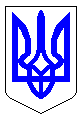 ЧЕРКАСЬКА МІСЬКА РАДАВИКОНАВЧИЙ КОМІТЕТРІШЕННЯВід 15.01.2016 № 28Про затвердження висновку суб’єктаоціночної діяльності про вартість об’єкта комунального майна міста,що розташований за адресою:м. Черкаси, вул. Благовісна, 227	Відповідно до п.21 Методики оцінки майна, затвердженої постановою Кабінету Міністрів України від 10 грудня 2003 року № 1891, та за результатами здійсненого згідно з вимогами статті 13 Закону України „Про оцінку майна, майнових прав та професійну оціночну діяльність в Україні” рецензування Звіту про оцінку майна – нежитлових  приміщень загальною площею 51,14 кв.м., що розташовані за адресою: м. Черкаси, вул. Благовісна, 227 і орендуються ТОВ  «Медико-правовий Центр «Юрмед-Сервіс» та підлягають приватизації шляхом викупу, виконаного суб’єктом оціночної  діяльності - ТОВ «Контакт-Сервіс», станом на 30 листопада 2015 року, виконавчий комітет Черкаської міської  радиВИРІШИВ:        1. Затвердити Висновок про вартість об’єкта малої приватизації  - нежитлових  приміщень загальною площею 51,14 кв.м., що розташовані за адресою: м. Черкаси, вул. Благовісна, 227 і орендуються ТОВ  «Медико-правовий Центр «Юрмед-Сервіс» та підлягають приватизації шляхом викупу, виконаний  суб’єктом оціночної  діяльності - ТОВ «Контакт-Сервіс», станом на 30 листопада 2015 року (додається), зокрема:	1.1. Ринкова вартість об’єкту оцінки з ПДВ становить 387600,00 (триста вісімдесят сім тисяч шістсот) гривень 00 копійок.	1.2. Ринкова  вартість об’єкту оцінки без ПДВ становить 323000,00 (триста двадцять три тисячі) гривень 00 копійок.	  1.3. Сума ПДВ становить 64600,00 (шістдесят чотири тисячі шістсот) гривень 00 копійок.            1.4. Комунальна частка у ринковій вартості об’єкту оцінки з поліпшеннями з ПДВ становить 353532,78 (триста п’ятдесят три тисячі п’ятсот тридцять дві) гривні 78 копійок.	1.5. Комунальна частка у ринковій вартості об’єкту оцінки з поліпшеннями без ПДВ становить 294610,65 (двісті дев’яносто чотири тисячі шістсот десять) гривень 65 копійок.	 1.6. Сума ПДВ становить 58922,13 (п’ятдесят вісім тисяч дев’ятсот двадцять дві) гривні 13 копійок. 	1.7. Частка орендаря у ринковій вартості з поліпшеннями  з ПДВ становить 34067,22 (тридцять чотири тисячі шістдесят сім) гривень 22 копійки.	1.8. Частка орендаря у ринковій вартості з поліпшеннями  без ПДВ становить 28389,35 (двадцять вісім тисяч триста вісімдесят дев’ять) гривень 35 копійок.	1.9. Сума ПДВ становить 5677,87 (п’ять тисяч шістсот сімдесят сім) гривень 87 копійок.	2. Контроль за виконанням рішення покласти на директора департаменту економіки та розвитку Удод І.І.Міський голова	                 					           	А.В.БондаренкоПояснювальна запискадо проекту рішення виконавчого комітету Черкаської міської ради «Про затвердження висновку суб’єкта оціночної діяльності про вартість об’єкта комунального майна міста, що розташований за адресою: м. Черкаси, вул.  Благовісна, 227».       Звіт про незалежну оцінку об’єкта малої приватизації нежитлових  приміщень загальною площею 51,14 кв.м., що розташовані за адресою: м. Черкаси, вул. Благовісна, 227 і орендуються ТОВ  «Медико-правовий Центр «Юрмед-Сервіс» та підлягають приватизації шляхом викупу, відповідно до ст.182 Закону України «Про приватизацію невеликих державних підприємств (малу приватизацію)» виконаний суб’єктом оціночної  діяльності - ТОВ «Контакт-Сервіс», станом на 30 листопада 2015 року.	   Ринкова вартість нежитлових приміщень площею 51,14 кв.м. з ПДВ становить 387600 гривень 00 копійок або 7579,19  грн. за 1 кв.м.           Комунальна частка у ринковій вартості приміщень  353532,78 гривень 00 копійок з ПДВ або  6913,03 грн. за 1 кв.м. 		До міського бюджету від продажу нежитлових приміщень буде перераховано 294610,65 грн.Директор департаменту економіки та розвитку                                                           І.І.УдодПояснювальна запискадо проекту рішення виконавчого комітету Черкаської міської ради «Про затвердження висновку суб’єкта оціночної діяльності про вартість об’єкта комунального майна міста, що розташований за адресою: м. Черкаси, вул.  Благовісна, 227».       Звіт про незалежну оцінку об’єкта малої приватизації нежитлових  приміщень загальною площею 51,14 кв.м., що розташовані за адресою: м. Черкаси, вул. Благовісна, 227 і орендуються ТОВ  «Медико-правовий Центр «Юрмед-Сервіс» та підлягають приватизації шляхом викупу, відповідно до ст.182 Закону України «Про приватизацію невеликих державних підприємств (малу приватизацію)» виконаний суб’єктом оціночної  діяльності - ТОВ «Контакт-Сервіс», станом на 30 листопада 2015 року.	   Ринкова вартість нежитлових приміщень площею 51,14 кв.м. з ПДВ становить 387600 гривень 00 копійок або 7579,19  грн. за 1 кв.м.           Комунальна частка у ринковій вартості приміщень  353532,78 гривень 00 копійок з ПДВ або  6913,03 грн. за 1 кв.м. 		До міського бюджету від продажу нежитлових приміщень буде перераховано 294610,65 грн.Директор департаменту економіки та розвитку                                                           І.І.УдодПояснювальна запискадо проекту рішення виконавчого комітету Черкаської міської ради «Про затвердження висновку суб’єкта оціночної діяльності про вартість об’єкта комунального майна міста, що розташований за адресою: м. Черкаси, вул.  Благовісна, 227».       Звіт про незалежну оцінку об’єкта малої приватизації нежитлових  приміщень загальною площею 51,14 кв.м., що розташовані за адресою: м. Черкаси, вул. Благовісна, 227 і орендуються ТОВ  «Медико-правовий Центр «Юрмед-Сервіс» та підлягають приватизації шляхом викупу, відповідно до ст.182 Закону України «Про приватизацію невеликих державних підприємств (малу приватизацію)» виконаний суб’єктом оціночної  діяльності - ТОВ «Контакт-Сервіс», станом на 30 листопада 2015 року.	   Ринкова вартість нежитлових приміщень площею 51,14 кв.м. з ПДВ становить 387600 гривень 00 копійок або 7579,19  грн. за 1 кв.м.           Комунальна частка у ринковій вартості приміщень  353532,78 гривень 00 копійок з ПДВ або  6913,03 грн. за 1 кв.м. 		До міського бюджету від продажу нежитлових приміщень буде перераховано 294610,65 грн.Директор департаменту економіки та розвитку                                                           І.І.УдодПояснювальна запискадо проекту рішення виконавчого комітету Черкаської міської ради «Про затвердження висновку суб’єкта оціночної діяльності про вартість об’єкта комунального майна міста, що розташований за адресою: м. Черкаси, вул.  Благовісна, 227».       Звіт про незалежну оцінку об’єкта малої приватизації нежитлових  приміщень загальною площею 51,14 кв.м., що розташовані за адресою: м. Черкаси, вул. Благовісна, 227 і орендуються ТОВ  «Медико-правовий Центр «Юрмед-Сервіс» та підлягають приватизації шляхом викупу, відповідно до ст.182 Закону України «Про приватизацію невеликих державних підприємств (малу приватизацію)» виконаний суб’єктом оціночної  діяльності - ТОВ «Контакт-Сервіс», станом на 30 листопада 2015 року.	   Ринкова вартість нежитлових приміщень площею 51,14 кв.м. з ПДВ становить 387600 гривень 00 копійок або 7579,19  грн. за 1 кв.м.           Комунальна частка у ринковій вартості приміщень  353532,78 гривень 00 копійок з ПДВ або  6913,03 грн. за 1 кв.м. 		До міського бюджету від продажу нежитлових приміщень буде перераховано 294610,65 грн.Директор департаменту економіки та розвитку                                                           І.І.УдодПояснювальна запискадо проекту рішення виконавчого комітету Черкаської міської ради «Про затвердження висновку суб’єкта оціночної діяльності про вартість об’єкта комунального майна міста, що розташований за адресою: м. Черкаси, вул.  Благовісна, 227».       Звіт про незалежну оцінку об’єкта малої приватизації нежитлових  приміщень загальною площею 51,14 кв.м., що розташовані за адресою: м. Черкаси, вул. Благовісна, 227 і орендуються ТОВ  «Медико-правовий Центр «Юрмед-Сервіс» та підлягають приватизації шляхом викупу, відповідно до ст.182 Закону України «Про приватизацію невеликих державних підприємств (малу приватизацію)» виконаний суб’єктом оціночної  діяльності - ТОВ «Контакт-Сервіс», станом на 30 листопада 2015 року.	   Ринкова вартість нежитлових приміщень площею 51,14 кв.м. з ПДВ становить 387600 гривень 00 копійок або 7579,19  грн. за 1 кв.м.           Комунальна частка у ринковій вартості приміщень  353532,78 гривень 00 копійок з ПДВ або  6913,03 грн. за 1 кв.м. 		До міського бюджету від продажу нежитлових приміщень буде перераховано 294610,65 грн.Директор департаменту економіки та розвитку                                                           І.І.УдодПояснювальна запискадо проекту рішення виконавчого комітету Черкаської міської ради «Про затвердження висновку суб’єкта оціночної діяльності про вартість об’єкта комунального майна міста, що розташований за адресою: м. Черкаси, вул.  Благовісна, 227».       Звіт про незалежну оцінку об’єкта малої приватизації нежитлових  приміщень загальною площею 51,14 кв.м., що розташовані за адресою: м. Черкаси, вул. Благовісна, 227 і орендуються ТОВ  «Медико-правовий Центр «Юрмед-Сервіс» та підлягають приватизації шляхом викупу, відповідно до ст.182 Закону України «Про приватизацію невеликих державних підприємств (малу приватизацію)» виконаний суб’єктом оціночної  діяльності - ТОВ «Контакт-Сервіс», станом на 30 листопада 2015 року.	   Ринкова вартість нежитлових приміщень площею 51,14 кв.м. з ПДВ становить 387600 гривень 00 копійок або 7579,19  грн. за 1 кв.м.           Комунальна частка у ринковій вартості приміщень  353532,78 гривень 00 копійок з ПДВ або  6913,03 грн. за 1 кв.м. 		До міського бюджету від продажу нежитлових приміщень буде перераховано 294610,65 грн.Директор департаменту економіки та розвитку                                                           І.І.Удод